    Escola Básica dos 2º e 3º Ciclos Dr. Eduardo Brazão de Castro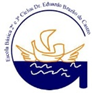 Projeto Viver Com Saúde / Atividade Interna do Desporto Escolar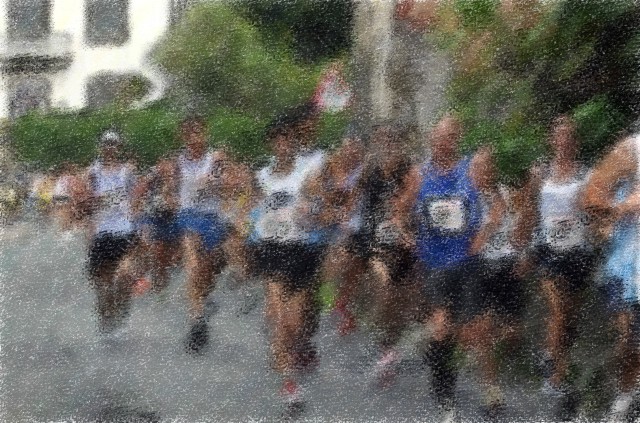     II Corrida Galeão Saudável     Sexta- feira - 27 de Junho de 2014       Inscrições abertas para toda a comunidade escolar         Extensão do Percurso: 1890 metrosPercurso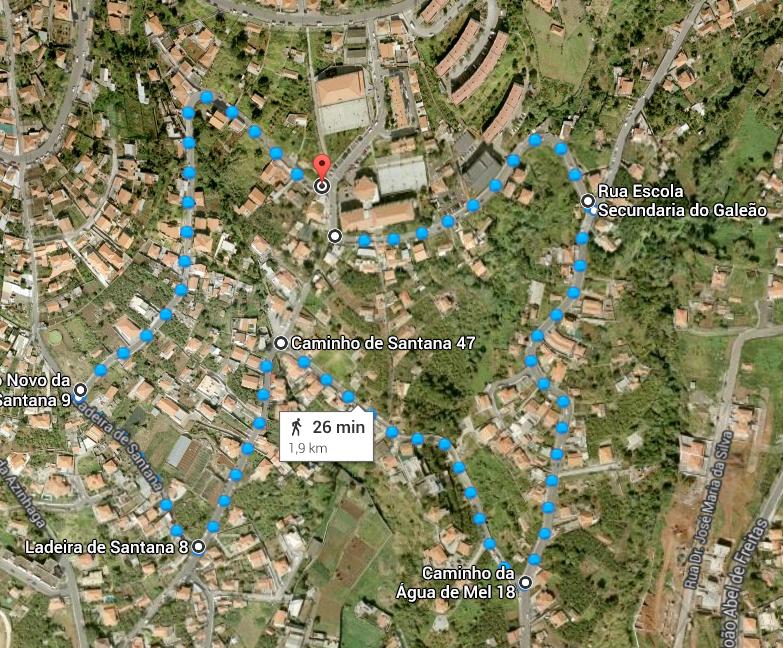 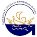 REGULAMENTO Pelas 16H20 - prova destinada aos alunos.RegulamentoParticipaçãoA “II Corrida Galeão Saudável” destina-se a todos os elementos da comunidade escolar, nomeadamente discentes, docentes, pessoal não docente e encarregados de educação.Esta prova desenrola-se no dia 27 de junho de 2014, sexta-feira, no âmbito das festividades que sinalizam o final do ano letivo, na escola dos 2º e 3º Ciclos Dr. Eduardo Brazão de Castro.O horário previsto para a prova, engloba o período entre as 15.30 e as 17 horas, estando prevista a partida dos atletas pelas 16 horas.A participação é individual.As inscrições podem ser realizadas até à hora definida como início do período horário da prova (15.30h). Para tal será preenchido formulário correspondente.ClassificaçãoA classificação é individual e ordenada de acordo com os três escalões seguintes: Alunos do 2º ciclo; Alunos o 3º ciclo e secundário;Docentes, pessoal não docente e encarregados de educaçãoHorário16.00h – Partida para todos os alunos.16.30h – Partida para os docentes, pessoal não docente e encarregados de educação.16.50h – Entrega de prémiosSegurançaA prova desenrola-se no percurso definido e explicitado em mapa próprio, anexo a este regulamento, em regime de estrada fechada, com apoio do Departamento de Trânsito da Câmara Municipal do Funchal e da P.S.P.Os alunos, pessoal docente e não docente, estão abrangidos pelo seguro da escola.PrémiosSerão premiados os primeiros três classificados de cada escalãoCasos omissosOs casos omissos e não previstos neste regulamento, serão, em tempo útil, resolvidos pela organização.Ficha de inscriçãoTrajetoDecliveDistância (m)Partida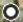 PartidaPartidaRua da Escola Secundária do GaleãoPlano300Caminho da Água de MelDescida400Caminho de SantanaPlano550Ladeira de SantanaSubida190Caminho Novo da Ribeira de SantanaPlano450Chegada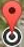 Total do percurso1890Colocar um (X)Colocar um (X)Colocar um (X)Colocar um (X)NomeData de NascimentoAlunoPessoal DocentePessoal não docenteEnc. Ed.